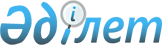 Қызылорда облысы Қазалы аудандық мәслихатының 2020 жылғы 25 желтоқсандағы № 558 "2021-2023 жылдарға арналған Ғ.Мұратбаев ауылдық округінің бюджеті туралы" шешіміне өзгерістер мен толықтыру енгізу туралыҚызылорда облысы Қазалы аудандық мәслихатының 2021 жылғы 10 қыркүйектегі № 112 шешімі
      Қызылорда облысы Қазалы аудандық мәслихаты ШЕШТІ:
      1. Қызылорда облысы Қазалы аудандық мәслихатының "2021-2023 жылдарға арналған Ғ.Мұратбаев ауылдық округінің бюджеті туралы" 2020 жылғы 25 желтоқсандағы № 558 шешіміне (Нормативтік құқықтық келісімдердің мемлекеттік тіркеу тізілімінде № 7987 болып тіркелген) мынадай өзгерістер мен толықтыру енгізілсін:
      1-тармақ жаңа редакцияда жазылсын:
      "1. 2021-2023 жылдарға арналған Ғ.Мұратбаев ауылдық округінің бюджеті 1, 2, 3 - қосымшаларға сәйкес, оның ішінде 2021 жылға мынадай көлемдерде бекітілсін:
      1) кірістер – 58999 мың теңге, оның ішінде:
      салықтық түсімдер – 2379 мың теңге;
      негізгі капиталды сатудан түсетін түсімдер – 303 мың теңге;
      трансферттер түсімі – 56317 мың теңге.
      2) шығындар – 60641 мың теңге, оның ішінде:
      3) таза бюджеттік кредиттеу – 0;
      бюджеттік кредиттер – 0;
      бюджеттік кредиттерді өтеу – 0.
      4) қаржы активтерімен операциялар бойынша сальдо – 0;
      қаржы активтерін сатып алу – 0;
      мемлекеттің қаржы активтерін сатудан түсетін түсімдер – 0.
      5) бюджет тапшылығы (профициті) – -1642 мың теңге.
      6) бюджет тапшылығын қаржыландыру (профицитті пайдалану) – 1642 мың теңге.".
      2-тармақ жаңа редакцияда жазылсын:
      "1) абаттандыруға, жарықтандыруға 4524 мың теңге;
      2) әкім аппараты қызметін қамтамасыз ету шығындарына 437 мың теңге".
      Жаңа мазмұндағы 3-1-тармақпен толықтырылсын:
      "3-1. 2021 жылға арналған аудандық бюджетте ауылдық округ бюджетіне облыстық бюджет қаражаты есебінен төмендегідей ағымдағы нысаналы трансферттердің қаралғаны ескерілсін:
      1) әкім аппараты қызметін қамтамасыз ету шығындарына 623 мың теңге.".
      Көрсетілген шешімнің 1-қосымшасы осы шешімнің қосымшасына сәйкес жаңа редакцияда жазылсын.
      2. Осы шешім 2021 жылғы 1 қаңтардан бастап қолданысқа енгізіледі. 2021 жылға арналған Ғ.Мұратбаев ауылдық округінің бюджеті
					© 2012. Қазақстан Республикасы Әділет министрлігінің «Қазақстан Республикасының Заңнама және құқықтық ақпарат институты» ШЖҚ РМК
				
      Қазалы аудандық мәслихат хатшысының міндетін уақытша атқарушы 

Ж. Коланова
Қазалы аудандық мәслихатының2021 жылғы "10" қыркүйектегі№112 шешіміне қосымшаҚазалы аудандық мәслихатының2020 жылғы "25" желтоқсандағы№558 шешіміне 1-қосымша
Санаты
Санаты
Санаты
Санаты
Сомасы, мың теңге
Сыныбы
Сыныбы
Сыныбы
Сомасы, мың теңге
Кіші сыныбы
Кіші сыныбы
Сомасы, мың теңге
Атауы
Сомасы, мың теңге
1. Кірістер
58999
1
Салықтық түсімдер
2379
01
Табыс салығы
155
2
Жеке табыс салығы
155
04
Меншiкке салынатын салықтар
2224
1
Мүлiкке салынатын салықтар
254
3
Жер салығы
64
4
Көлiк құралдарына салынатын салық
1906
3
Негізгі капиталды сатудан түсетін түсімдер
303
01
Мемлекеттік мекемелерге бекітілген мемлекеттік мүлікті сату
303
1
Мемлекеттік мекемелерге бекітілген мемлекеттік мүлікті сату
303
4
Трансферттердің түсімдері
56317
02
Мемлекеттiк басқарудың жоғары тұрған органдарынан түсетiн трансферттер
56317
3
Аудандардың (облыстық маңызы бар қаланың) бюджетінен трансферттер
56317
Функционалдық топ
Функционалдық топ
Функционалдық топ
Функционалдық топ
Бюджеттік бағдарламалардың әкiмшiсi
Бюджеттік бағдарламалардың әкiмшiсi
Бюджеттік бағдарламалардың әкiмшiсi
Бағдарлама
Бағдарлама
Атауы
2. Шығындар
60641
01
Жалпы сипаттағы мемлекеттiк қызметтер
31655
124
Аудандық маңызы бар қала, ауыл, кент, ауылдық округ әкімінің аппараты
31655
001
Аудандық маңызы бар қала, ауыл, кент, ауылдық округ әкімінің қызметін қамтамасыз ету жөніндегі қызметтер
31247
022
Мемлекеттік органның күрделі шығыстары
200
032
Ведомстволық бағыныстағы мемлекеттік мекемелер мен ұйымдардың күрделі шығыстары
208
07
Тұрғын үй-коммуналдық шаруашылық
12771
124
Аудандық маңызы бар қала, ауыл, кент, ауылдық округ әкімінің аппараты
12771
008
Елді мекендердегі көшелерді жарықтандыру
9969
009
Елді мекендердің санитариясын қамтамасыз ету
695
011
Елді мекендерді абаттандыру мен көгалдандыру
2107
08
Мәдениет, спорт, туризм және ақпараттық кеңістiк
14961
124
Аудандық маңызы бар қала, ауыл, кент, ауылдық округ әкімінің аппараты
14961
006
Жергілікті деңгейде мәдени-демалыс жұмысын қолдау
14961
15
Трансферттер
1254
124
Аудандық маңызы бар қала, ауыл, кент, ауылдық округ әкімінің аппараты
1254
048
Пайдаланылмаған (толық пайдаланылмаған) нысаналы трансферттерді қайтару
1254
3. Таза бюджеттік кредиттеу
0
Бюджеттік кредиттер
0
Бюджеттік кредиттерді өтеу
0
4. Қаржы активтері мен операциялар бойынша сальдо
0
Қаржы активтерін сатып алу
0
Мемлекеттің қаржы активтерін сатудан түсетін түсімдер
0
5. Бюджет тапшылығы (профициті)
-1642
6. Бюджет тапшылығын қаржыландыру (профицитін пайдалану)
1642
8
Бюджет қаражатының пайдаланылатын қалдықтары
1642
01
Бюджет қаражаты қалдықтары
1642
1
Бюджет қаражатының бос қалдықтары
1642